ГимнХореографического ансамбля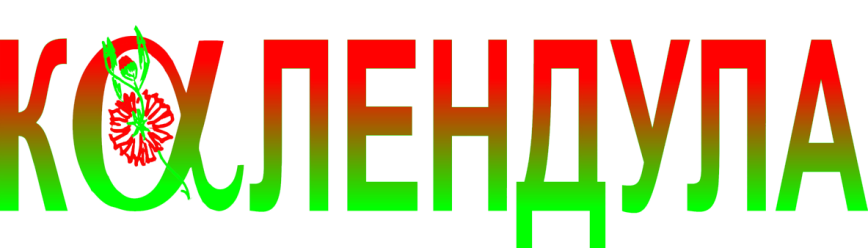 Музыка: Куба Светланы АнатольевныСлова: Фирсовой Алены ДмитриевныОбъединяет танец здесь и к музыке любовь.Мы каждый раз спешим сюда, чтоб повстречаться вновь!Почувствовать товарища надежное плечо,И поддержать здесь каждого мы можем горячо!Припев: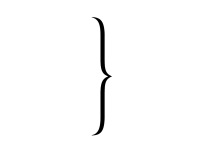 Календула, Календула, улыбок лепестки,Талантов здесь рождаются волшебные ростки!И не бывает у ребят ни скуки не тоскиВедь дружбы расцветают тут волшебные цветки.И даже если танец нам не станет вдруг судьбой,То лепесток Календулы мы унесем с собой!Припев:Календула, Календула, улыбок лепестки,Талантов здесь рождаются волшебные ростки!